	Пресс-релизУслуги Социального фонда – 2024: социальные выплатыПовышение размера детских пособийВ январе также повышается прожиточный минимум, влияющий на размер многих пособий. Например, единого пособия, которое в Орловской области Социальный фонд предоставляет родителям более 46,8тыс. детей и свыше 1,3 тыс. беременных женщин. По действующим правилам, сумма пособия определяется исходя из прожиточного минимума, установленного в каждом регионе на ребенка или трудоспособного взрослого. Размер пособий будет пересчитан автоматически и составит: от 7 832 до 15 664 на беременных женщин и от 6 970 до 13 940 на детей.Рост больничных и декретных выплатДекретные пособия и выплаты по больничному в 2024 году вырастут почти в 1,5 раза. Так, максимальный размер пособия по временной нетрудоспособности вырастет с 83 до 122 тыс. руб. в месяц. Максимальная сумма пособия по беременности и родам увеличится с 383 тыс. до 565 тыс. руб. Предельный размер пособия по уходу за ребенком до 1,5 лет для работающих родителей составит 49 тыс. руб. в месяц против нынешних 33,2 тыс. руб.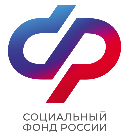 Отделение Социального фонда России по Орловской области302026, г. Орел, ул. Комсомольская, 108, телефон: (486-2) 72-92-41, факс 72-92-07